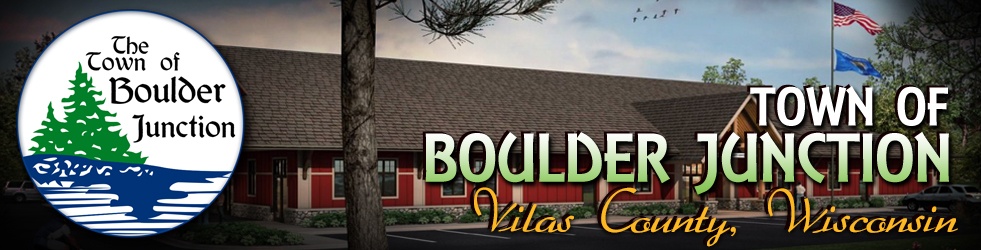 Notice of Boulder Junction Economic Development/Connect Communities Committee MeetingWednesday, January 8, 20209:00 a.m.                                                                             Nordlof Room5392 Park Street, Boulder Junction, WI 54512Our Mission: To explore, develop and promote opportunities and investment options supporting our economic development objectives while enhancing community prosperity.                                                                        AGENDACALL TO ORDER - PLEDGE OF ALLEGIANCE - ROLL CALLAPPROVAL OF THE AGENDA (discussion & possible action)APPROVAL OF December 4, 2019 MEETING MINUTES (discussion & possible action)WELCOME GUEST(S):  At this time guest(s) may address the committee regarding Agenda itemsUNFINISHED BUSINESS (discussion & possible action)Expansion of affordable broadband and high speed internet access – report on status Build Your Boulder Business – update and report on 2020 schedule Report on Destination Development Association 12/11/2019 webinar and 2020 webinarsMonthly report on Committee Expenses/ Committee Budget Monthly Connect Communities reportingTelecommuter Forward! Community Certification Program – report on activitiesReport on proposed Public RestroomsReport on Business Recruitment & Development Marketing MaterialsNEW BUSINESS (discussion & possible action)Appointment of Matt Ashley to ED/CCCEffect of climate change upon economic development in Boulder JunctionREQUEST FOR FUTURE AGENDA ITEM (no discussion & no possible action)CONFIRM DATE, TIME AND LOCATION OF NEXT MEETING (discussion & possible action)ADJOURN (discussion & possible action)A quorum of town board members may be in attendance at this meeting for information gathering purposes only and only committee action will be taken at this meeting.Posted by Clerk/Treasurer Dan Driscoll on behalf of Committee Chairman Dennis AukstikPostings:   Official: Community Center and Website: www.townofboulderjunction.org Courtesy:  Hogan’s General Store    